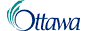 
 VILLE D’OTTAWA
Analyste, données et activitésDirection Générale du transport en commun, Direction règlementation et conformité, control et assurance de la qualité
1 poste permanent à temps plein - 35 heures/semaine 
Salaire : $65,279.76 - $92,588.86 (taux de rémunération de 2023)
No du concours : 7346Date limite : 2023-03-27 
Résumé des fonctions
Le mandat de la Sécurité, conformité, formation et perfectionnement consiste à assurer la formation et le perfectionnement, la sécurité et la conformité, ainsi que la qualité et l’amélioration continue des services d’autobus, de transport adapté et de train léger sur rail.

Le titulaire du poste est responsable de l’élaboration et de la mise en œuvre de stratégies d’analyse et de mesure de données pour faciliter la planification et la prise de décisions fondées sur des données à la Sécurité, conformité, formation et perfectionnement conformément aux priorités stratégiques de la Direction générale. Au sein de l’équipe de la Sécurité, conformité, formation et perfectionnement, il s’occupe de toutes les données relatives à la sécurité, y compris de l’extraction, de la création, de la compilation, de la visualisation, de la surveillance et de l’intégrité des données. Il effectue des évaluations et fournit des analyses et des conseils à l’équipe de gestion en ce qui concerne des normes, des gains d’efficacité, des pratiques exemplaires, des processus relatifs à la qualité et l’amélioration continue des données relatives à la sécurité. Il agit à titre de responsable technique pour les données et l’analyse, y compris les pratiques de gouvernance et de gestion des données.

Il relève, définit et mesure les possibilités d’amélioration, en plus de fournir des orientations en matière d’analyse et des conseils sur les pratiques exemplaires, les processus relatifs à la qualité et l’amélioration continue. Il établit des processus pour maintenir le suivi des principaux indicateurs de rendement et la production de rapports à ce chapitre à l’équipe de gestion. Il fait fonction de spécialiste pour l’analyse des processus liés à la fiabilité et à la qualité.
Scolarité et expérience
Diplôme universitaire couronnant quatre années d’études en statistique, en économie, en mathématiques, en informatique, en science des données, en administration des affaires ou dans un domaine connexe.

Quatre années d’expérience de travail en analyse de données ou en analyse quantitative, y compris en collecte de données, en modélisation prédictive, en analyse statistique, en extraction de données, en visualisation de données et en mesure du rendement. Expérience en rédaction de rapports et en formulation de recommandations à une équipe de gestion.

Expérience dans le secteur des opérations de transport en commun (atout).Pour de plus amples renseignements ou pour soumettre votre candidature, rendez-vous sur notre site de carrières à https://ottawa.ca/fr.  
 
Nous remercions tous les candidats de leur intérêt, mais nous ne communiquerons qu’avec les personnes dont la candidature aura été retenue pour les prochaines étapes du processus de sélection.
La Ville d’Ottawa tient à promouvoir les principes de diversité et d’inclusion. Elle se conforme à la Loicanadienne sur les droits de la personne et au Code des droits de la personne de l’Ontario. Nousencourageons les femmes, les autochtones et toutes les personnes, quelles que soient leurs races, leursorigines ethniques, leurs religions, leurs aptitudes, leurs orientations sexuelles, leurs identités sexuelles et leurs expressions de genre, à présenter leur candidature. La Ville d’Ottawa offre, sur demande et pendant tout le processus d’embauche, des mesures d’adaptation aux personnes handicapées qui présentent une demande d’emploi. Si l’on vous contacte parce que vous avez été retenu pour la prochaine étape de la sélection, veuillez nous indiquer si vous avez besoin de mesures d’adaptation.
Les formats accessibles et les aides à la communication sont disponibles sur demande. Veuillezcommuniquer avec le Centre de service des RH au 613-580-2424, poste 47411.